Unifrog – The Complete Destinations Platform 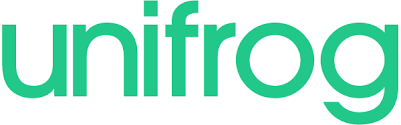 In keeping with our commitment to provide students with outstanding careers guidance and tailored support when choosing their next steps, The Piggott School uses Unifrog; an award-winning, online destinations platform. All students in Years 10, 11, 12 and 13 have access to this website.Unifrog is the universal destinations platform and is designed to support learners in making the most informed decisions about their futures and has a range of tools that are suitable for all year groups. Each student has their own account where they can explore all the career and next step options available to them and find information on everything from managing their workload to writing a winning CV. Students have access to a wide variety of video and written content, and interactive quizzes and tests, including:In the Sixth Form, The Piggott School uses Unifrog to record all predicted grades which are then transferred to UCAS when students apply to university. Miss Reynolds and Mr Dusterhoft also take subject references (compiled by tutors) from Unifrog to copy over to UCAS.Students access the platform by clicking a link in their welcome email, where they create a password and can begin using the platform. They sign in to Unifrog using their school email address and password and they can do so from any computer, tablet, or smartphone. We would encourage you to use the platform with your child so you can support them through the process of deciding their next step.You can also have your own parent Unifrog account. You’ll be able to research careers, attend webinars delivered by employers and universities to learn more about their opportunities, and compare pathways so you can support your child in making an informed decision about their next steps. The sign-up code you need is: parentspiggott and you can sign up here: www.unifrog.org/code. You can also sign up to Unifrog’s parent / carer newsletter when you first sign in to get expert advice and guidance on supporting your child with their next steps. Please note this code is only valid for 90 days. For more information, go to www.unifrog.org If you have any queries please do not hesitate to get in touch. This video is a short introduction to the platform for parents which will give you some insight into how you can use Unifrog to support your child with their future steps. Section of the platformExamples of what students can doSuitable age rangeQuizzesFinding their interests, personality type, preferred work environment, and skillset.Years 7-13Exploring pathwaysExplore careers, career sectors, subjects, sign up to free webinars, explore MOOCs and courses, and find wider reading materials.Years 7-13Recording what you’ve doneRecord their in-class and extracurricular activities, record examples of their skills, and see the record of CEIAG events the school has added to their accounts.Years 7-13Searching for opportunitiesFind scholarships, activities, and bursaries to support their HE journey. Find and compare degrees in the UK and overseas, live apprenticeships, and FE courses.Years 10-13Application materials / Making applicationsWrite their CV, cover letter, Personal Statement, and more. Track their applications and record their Post 16 / 18 intentions.Years 11-13